		     Народно читалище“Димчо Дебелянов-1960“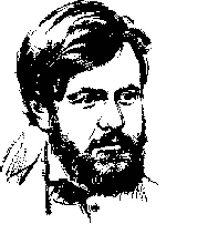 София, ж.к.“Яворов“, бл.29 тел.:02 870 11 65; e-mail: debelqnov@abv.bgОТЧЕТ ЗА ДЕЙНОСТТА НА НЧ“ДИМЧО Дебелянов-1960“ за 2021гМузикална агенция Артвойсис-педагог Росица ЙордановаЯнуариМеждународен фестивал Eurokids- поп и рок пеене-ИталияФевруариЕвъргрийн фестивал -СофияМартМеждународен конкурс“Abaniko“-23.03-25.03-конкурс за испанска песен-СофияМайМеждународен фестивал за поп и рок пеене-ИталияЮниМеждународен конкурс  Eurokids summer-ИталияМеждународен конкурс за поп и рок пеене-Барселона –ИспанияЮлиМеждународен конкурс Golden microphone-поп и рок пеене-СловенияМеждународен конкурс FICSE- поп и рок пеене-ПортугалияСептемвриМеждународен конкурс Sofia Grand Pri 2021-15.09-17.09-СофияМеждународен Фестивал поп и рок пеене Shining stars-ТурцияОктомвриМеждународен конкурс“Катюша“-РусияДекемвриМеждународен конкурс поп и рок пеене-Белград-Сърбия- Участие в концерта за деня на район Слатина-Свети дух-месец юни-Участие в Коледния концерт на район Слатина –месец декемвриШкола по пиано-педагог Марио Йоцов26.02.2021 г. – солов концерт на Марио Йоцов в къща-музей Борис Христов5.06.2021  г. – концерт на Марио Йоцов и Васил Игнатов в Съюз на архитектите в България – зала 2Март 2021 г. – Концерт на учениците на Марио в читалище Димчо Дебелянов9.06.2021 г. - Продукция на учениците на Марио в читалище Димчо Дебелянов20.05.2021 г. -  събитие в читалище Димчо Дебелянов по случай 24 май23.05.2021 г.  – концерт на хор Щастливеца ( 20 години ) – в Ндк – зала 11 ( кино Люмиер)24.06 .2021 г. участие на Божидара Симеонова и Линда Спасовова ( на пианото Марио Йоцов) в „Арт клуб София“9.07 .2021  г. – концерт на пиано дуо Ели и Марио в „Джаз бар“ София  22.07.2021 г. – концерт на Божидара Симеонова и  Линда Спасовова ( на пианото Марио Йоцов ) в „Арт клуб София“.   Школа за класически балет-педагог Цветелина Ананиева1.Представяне на възпитаниците от школата дигитално на страницата на читалището във ФБ и на страницата на „Стая на доброто“;2.Открити виртуални уроци по повод на именити празници-Денят на балета, 24 май;  Школа по китара-педагог Никола Христов1.Продукция на учениците по китара-месец майНЧ“Димчо Дебелянов-1960“ бе партньор по проекта „Дървото на доброто“ на фондация „Слънчеви пътеки“.Проекта включваше:- Творчески изяви по теми на уязвими групи от деца и младежи в дигитална форма-Организиране и провеждане на събитие на открито - „Ден на светите братя Кирил и Методий, на българската азбука, просвета и култура и на славянската книжовност - 24 май“ на сцената - градинка на НЧ „Димчо Дебелянов-1960“, при спазване на всички законови и здравни мерки за дистанция.- Социалните иновации – от идеи към перспективи-. Изготвяне на книжка с отличени творби на участниците в „Стая на доброто“ по проекта за социални иновации „Дървото на доброто“.Всеки месец в  периода  (април–септември 2021г) бяха публикувани на различни теми и форма/ съдържание (рисунки, стихотворения, разкази за доброто, случки, есета, песни, музикални произведения) в сайта на „Стая на доброто“. В края на всеки от горепосочените месеци, след обобщаване,  беше  подготвяна  и публикувана класация на изявените творци. Класациите и отличените произведения са отразени и  в сп.“Черно и бяло“Ръководител на проекта-Миглена Иванова20.01.2022г                                                                                                     Секретар:                                                                                                                         С.Стойчева